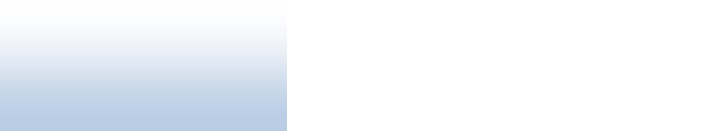 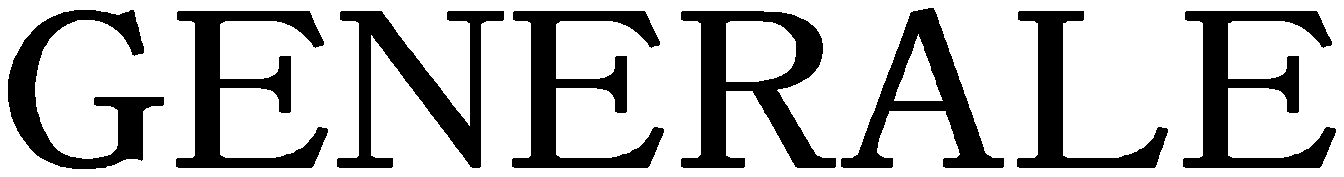 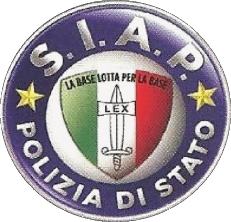 Sindacato Italiano Appartenenti Polizia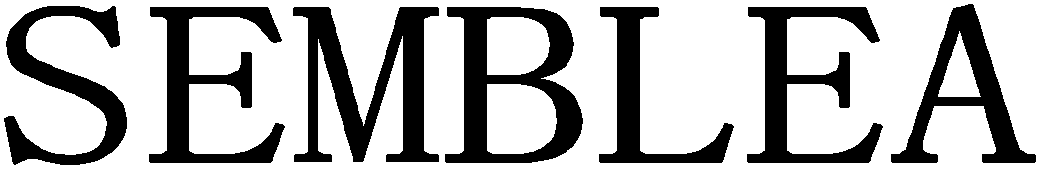 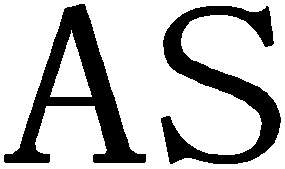 tenuta dal Segretario Generale SIAP Giuseppe Tiani“Riorganizzazione Ministero Interno, Questure e presidi di specialità”;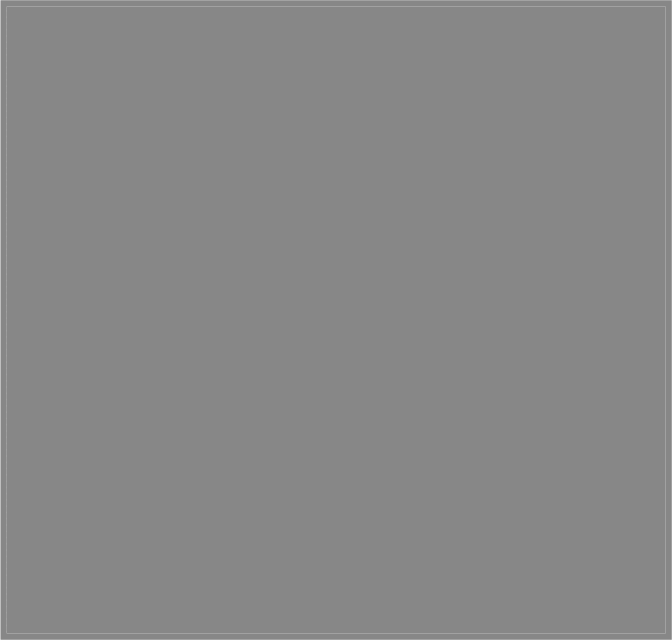 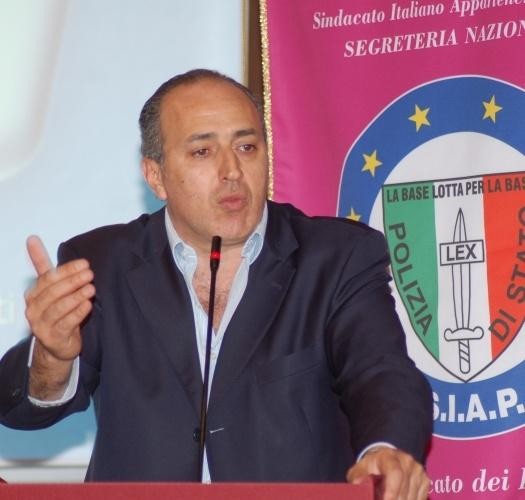 “Riordino dellecarriere L.124/2015”; “Criticità concorsi per V.Isp e V.Sovr. in atto”;“Finanziaria 2016 e contratto di lavoro”LA PARTECIPAZIONE ALL’ASSEMBLEA È APERTA A TUTTITutti i colleghi possono liberamente partecipare usufruendo delle ore di permesso   previste   per   le  assemblee     sindacali   (10  ore   annue) comunicandolo alla segreteria di appartenenza“  Cagliari 10 Dicembre 2015  ,,Ore 11:30 Sala Conferenze della Questura 